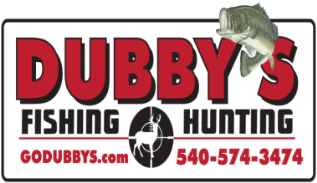 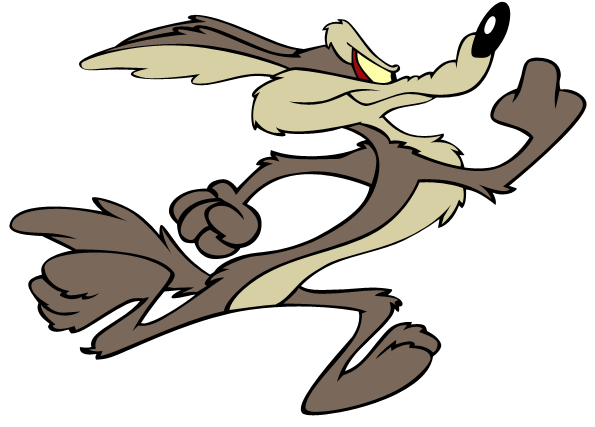 DUBBY'S PREDATOR TOURNAMENT REGISTRATION
For More Information Call 540-574-3474                 _____12/06/19 - 12/08/19  _____1/10/20 – 01/12/20  _____02/21/20 – 02/23/20
Team Member - 1
NAME:       _____________________________________________________________
PHONE:     _____________________________________________________________

EMAIL:      _____________________________________________________________

ADDRESS: ____________________________________________________________

CITY:         _____________________________________________________________

STATE:       ____________________________________________________________

ZIP:          ______________________________________________________________

Team Member - 2

NAME:       _____________________________________________________________

PHONE:     _____________________________________________________________

EMAIL:      _____________________________________________________________

ADDRESS: ____________________________________________________________

CITY:         _____________________________________________________________

STATE:       ____________________________________________________________

ZIP:          _____________________________________________________________Team Member - 3

NAME:       _____________________________________________________________

PHONE:     _____________________________________________________________

EMAIL:      _____________________________________________________________

ADDRESS: ____________________________________________________________

CITY:         _____________________________________________________________

STATE:       ____________________________________________________________

ZIP:          _____________________________________________________________